      ЭТАПЫ ОВЛАДЕНИЯ  ТЕХНОЛОГИЕЙ  ДЕЯТЕЛЬНОСТНОГОМЕТОДА ОБУЧЕНИЯ Бабашева Светлана Михайловна, учитель английского языка МБОУ СОШ №4  г. Тимашевск, Краснодарский  край.                                    «Знание только тогда знание, когда оно приобретено                    усилиями   своей мысли, а не памятью» (Л.Н. Толстой).  Метод обучения, при котором ребенок не получает знания в готовом виде, а добывает их сам в процессе собственной учебно-познавательной деятельности называется деятельностным методом. 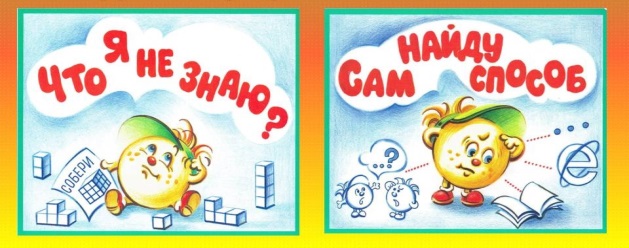   По мнению А. Дистервега,  деятельностный метод обучения является универсальным. "Сообразно ему следовало бы поступать не только в начальных школах, но во всех школах, даже в высших учебных заведениях.   Этот метод уместен везде, где знание должно быть еще приобретено, то есть для всякого учащегося». Основные задачи современного образования:Формирование мышления через обучение деятельности.Формирование  системы культурных ценностей.Формирование целостной картины мира.     Исследование актуальных вопросов обучения было проведено в Ассоциации "Школа 2000..." и Центре системно - деятельностной педагогики "Школа 2000..." АПК и ППРО РФ в 2000-2006 гг. В результате был построен предикат учебной деятельности, описывающий процессы формирования деятельностных способностей, которыми должен овладеть выпускник школы, в их полноте. Построенная структура учебной деятельности включает в себя систему деятельностных шагов - технология деятельностного метода обучении, которая описана в работе «Дидактическая система деятельностного метода обучения «Школа 2000…»,автор д.п.н. Л Г.Петерсон.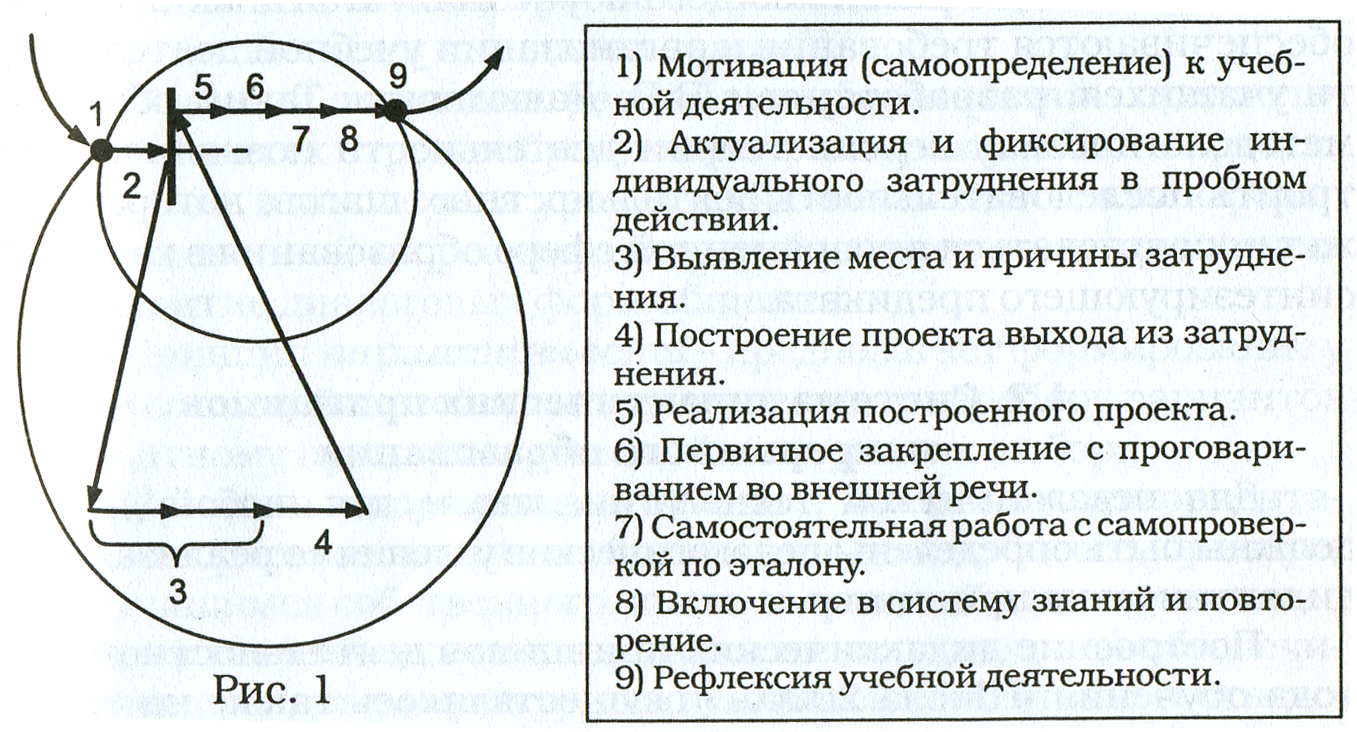   МБОУ СОШ № 4 г.Тимашевска, в которой я работаю,  являлась участником экспериментальной муниципальной площадки по теме   «Формирование и развитие универсальных  учебных действий средствами системно - деятельностного метода». После прохождения обучения на курсах повышения квалификации Академии ПК и ППРО РФ  по теме  «Технология деятельностного метода « Школа 2000…» в городе Москве в марте 2010 года, я разработала и внедряю в практике работы инновационный  проект «Применение технологии деятельностного обучения на уроках английского  языка». Авторы технологии определяют 4 вида  уроков деятельностной направленности по целеполаганию:уроки « открытия» нового знания;уроки рефлексии;уроки общеметодологической направленности;уроки развивающего контроля.Основные цели уроков:Для работы в технологии деятельностного метода  в Академии ПК и ППРО РФ  был создан надпредметный курс «Мир деятельности»  и методические рекомендации по организации проведения уроков. В нашей школе учащиеся первых классов проходят обучение  по данному курсу.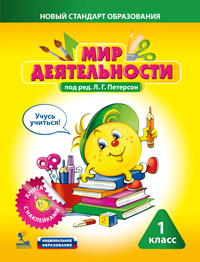 «Мир деятельности» - актуальный, современный учебный курс, который способствует повышению мотивации детей к самостоятельному и осознанному учению, создает условия для открытия ребенком секретов своей успешной учебы.  Данный курс  помогает ученику запомнить открытые им знания об учебной деятельности, применять их как в школе, так и дома, проводить самооценку своих знаний и умений, учиться более увлеченно и результативно. Курс «Мир деятельности» позволяет системно формировать универсальные учебные действия, повысить качество образования в соответствии с новыми целями и задачами, поставленными ФГОС НОО. Курс «Мир деятельности» 1-го года обучения рассчитан на 32 часа с рекомендованной периодичностью занятий 1 раз в неделю, может быть использован для обучения младших школьников во всех типах образовательных учреждений, как в урочное, так и во внеурочное время.    Для  того, чтобы проводить уроки в технологии  деятельностного  обучения необходимо:пройти обучение на курсах повышения квалификации Академии ПК и ППРО РФ по теме « Технология деятельностного метода « Школа 2000…»  изучить методическую литературу; сформировать  у обучающихся умение ведения учебного диалога; научить детей разным способам   получения новых знаний,  таких как: поиск, узнавание, догадка, наблюдение, выполнение работы по образцу;научить фиксировать затруднение после выполнения пробного действия;обучить выявлять причины затруднения, построению проекта  выхода из затруднения (цель и тема, способ, план, средства)научить приёмам взаимоконтроля  и самоконтроля по  эталонам;научить  приемам рефлексии учебной деятельности на уроке:подводить итог урока; оценивать  собственную деятельность на уроке; работать  с карточками для  оценки учебной деятельности на уроке;научить  намечать перспективы будущей деятельности и выбирать домашнее задание, которое  состоит из двух частей: обязательной и необязательной (повышенный  уровень).  Активное обучение - это способ организации учебного процесса, при котором получение учащимся знаний доминирует над их передачей преподавателем, а используемые методы, формы и средства стимулируют данный процесс, учитывают индивидуальные особенности учащегося и обеспечивают требуемый уровень мотивации. При такой форме организации учебного процесса учителю необходимо правильно направить познавательную деятельность учащегося, сориентировать его в информационном пространстве и вовремя предоставить необходимую методическую помощь. Список литературы:Петерсон Л.Г. Деятельностный метод обучения АПК и ППРО, Москва 2007г.Петерсон Л.Г., Кубышева М.А. Типология уроков деятельностной направленности в образовательной системе “Школа 2000…”. . Москва 2008 г.Петерсон Л.Г. Программа “Учусь учиться” Москва 2007 г.Петерсон Л.Г., Агапов Ю.В., Формирование и диагностика организационно-рефлексивных общеучебных умений в образовательной системе “Школа 2000…”.   Москва. УМЦ “Школа 2000…” 2009г.Петерсон Л.Г. Надпредметный курс «Мир деятельности». Москва УМЦ “Школа 2000…”   2011 г.Тип урокаДеятельностная цельСодержательная цельУрок «открытия»нового знания.Формирование у обучающихся умений построения и реализации новых знаний.Расширение понятийной базы за счет включения в неё новых элементов.Урок рефлексии.Формирование у обучающихся способностей к рефлексии коррекционно-контрольного типа и реализации коррекционной нормы.Закрепление и при необходимости коррекция изученных  понятий, алгоритмов  и т.д. Урок общеметодологической направленности.Формирование у обучающихся деятельностных способностей и способностей к структурированию и систематизации изучаемого предметного содержания. Построение обобщенных деятельностных норм и выявление теоретических основ развития содержательно-методических линий курсов.Урокиразвивающего контроля.Формирование у обучающихся  умений к  осуществлениюконтрольной  функции.Контроль и самоконтрольизученных понятий, алгоритмов и т.д. 